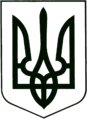 УКРАЇНА
МОГИЛІВ-ПОДІЛЬСЬКА МІСЬКА РАДА
ВІННИЦЬКОЇ ОБЛАСТІВИКОНАВЧИЙ КОМІТЕТ                                                           РІШЕННЯ №43Від 29 лютого 2024 року                                              м. Могилів-ПодільськийПро видачу дубліката свідоцтва про право власності на житло     	Керуючись ст.ст. 30, 52 Закону України «Про місцеве самоврядування в Україні», відповідно до ст.ст. 6, 8 Закону України «Про приватизацію державного житлового фонду», Положення Державного комітету України по житлово-комунальному господарству від 15.09.1992 №56 «Про порядок передачі квартир (будинків) у приватну власність громадян», листа Державної реєстраційної служби України від 15.01.2013 №12-06-15-13 «Щодо видачі дублікатів втрачених або зіпсованих документів», розглянувши заяви гр. _________ від _________ №_________ та гр. ____________від __________ №___________ про видачу дубліката свідоцтва на житло, - виконавчий комітет міської ради ВИРІШИВ:   	 	1. Оформити та видати заявникам дублікат свідоцтва про право власності на житло:- на квартиру №___, вул. __________________ у м. Могилеві-  Подільському Вінницької області, видане на підставі розпорядження бюро по   приватизації державного житлового фонду виконкому міської ради   від _______ №________ - гр. ___________________;- на квартиру №____, вул. ______________ (стара адреса вул. ______________)        у м. Могилеві-Подільському Вінницької області, видане на підставі   розпорядження представництва державного майна від ________ №_______ -   гр. ______________________.    	2. Головному спеціалісту з житлових питань відділу комунального майна управління житлово-комунального господарства міської ради Кушніру П.П. здійснити заходи, передбачені чинним законодавством.     	3. Контроль за виконанням даного рішення покласти на заступника міського голови з питань діяльності виконавчих органів Слободянюка М.В. Міський голова 	                                                      Геннадій ГЛУХМАНЮК